17.06.2020 Tęcza po deszczu „Barwy tęczy” – zabawa ruchowa doskonaląca płynność ruchów w przestrzeni. Dziecko przygotowuje siedem wstążek lub pasków krepiny w innym kolorze (kolory tęczy). Dziecko do piosenki Tęcza cza, cza, cza wykonuje improwizacje ruchowe z użyciem wstążek.  https://www.youtube.com/watch?v=LmBK0xFkhH4 Tęcza cza, cza, cza 	sł. Anna Bernat, muz. Aleksander Pałac 	Koleżanko, kolego 	popatrz czasem na niebo. 	Czasem zdarzyć się może, 	cud, zjawisko w kolorze.  	Ref.: Tęcza, tęcza cza, cza, cza, 	czarodziejska wstążka ta. 	Wiąże niebo z ziemią, o, 	jaki kolorowy splot. 	Tęcza, tęcza cza, cza, cza, 	czarodziejska wstążka ta. 	Przez tę tęczę cały świat 	kolorowy uśmiech ma. 	Narysuję tę tęczę 	i na zawsze ci wręczę. 	By ci było tęczowo, 	tęczę noś kolorową. 	Ref.: Tęcza, tęcza cza, cza, cza… 	Śpiewaj z nami o tęczy, 	Kiedy nuda cię dręczy. 	W domu, w szkole, po burzy 	Tęcza minę rozchmurzy. 	Ref.: Tęcza, tęcza cza, cza, cza…Po zakończeniu piosenki dziecko układa na podłodze tęczę z kolorowych pasków bibuły lub wstążek, zgodnie z kolejnością występowania kolorów. Rodzic podsumowuje zabawę, prosząc dziecko o wymienienie kolejno nazw kolorów, które tworzą tęczę. Zabawę to można przeprowadzić w języku obcym, np. angielskim (tęcza – rainbow, czerwony – red, pomarańczowy – orange, żółty – yellow, zielony – green, niebieski – blue, granatowy – dark blue, fioletowy – violet).„Zapamiętaj kolory” – zabawa językowa. Rodzic prosi dziecko o przypomnienie nazw kolorów, które tworzą tęczą w odpowiedniej kolejności. Dziecko określa głoskę w nagłosie tych nazw. Rodzic zachęca dziecko do tego, by tworzyły zdania, które ułatwią zapamiętanie kolejności kolorów tęczy (pierwsze głoski kolejnych słów odpowiadają pierwszym głoskom nazw kolorów tęczy). Zabawy badawcze: „Tęcza w wodzie” – dziecko nalewa wody do miski i wkłada do środka lusterko tak, by opierało się o ściankę. Kieruje snop światła latarki na część tafli znajdującej się pod wodą. Na kartce trzymanej za latarką obserwują tęczę. „Jak sprowadzić tęczę?” – dziecko kładzie na stole kartkę papieru, w odległości około 10 cm nad papierem trzymają szklankę z wodą. Po chwili na stole powinna pojawić się tęcza. Rodzic pyta dziecko: Jak myślisz skąd się wzięła tęcza? Dziecko próbuje wnioskować, po czym rodzic wyjaśnia, że wiązka światła białego odbija się od lustra. Gdy wychodzi z wody, załamuje się. Tęcza powstaje na skutek załamania i odbicia światła słonecznego w kroplach wody. Widzimy ją w postaci barwnego łuku na tle chmur deszczowych lub po deszczu. Powstaje także we mgle wodnej przy wodospadach i fontannach. Znika, kiedy wszystkie krople wody opadną lub wyparują„Tęcza” – praca plastyczna. Dziecko maluje tęczę na dużych arkuszach papieru za pomocą gąbek, wycina elementy z papieru kolorowego i nakleja pod tęczą, tworząc dowolny krajobraz. Praca w książce str. 40a, 40b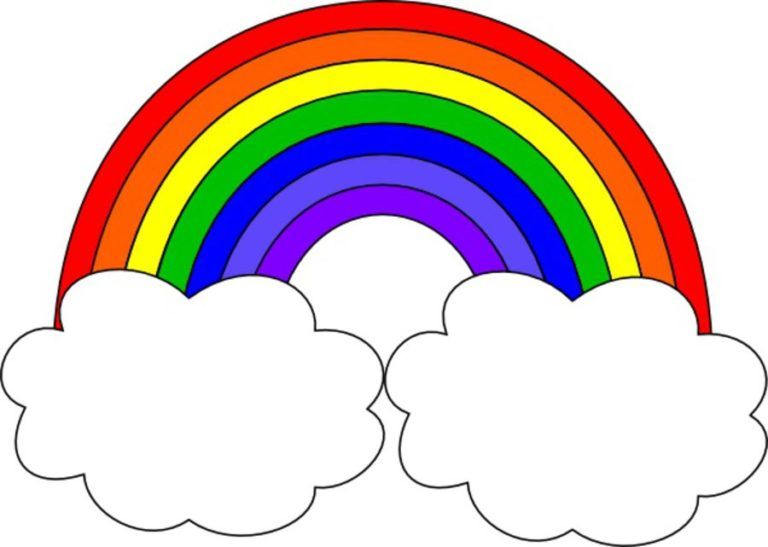 